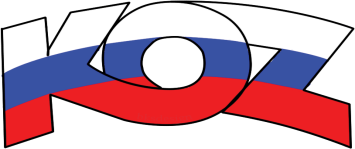 Materiál na rokovanieHSR SR dňa 7. 1. 2013 								január 2013 S T A N O V I S K Ok návrhu zákona, ktorým sa mení a dopĺňa zákon č. 377/2004 Z.z. o ochrane nefajčiarov a o zmene a doplnení niektorých zákonov v znení neskorších predpisovNavrhovanou novelou zákona o ochrane nefajčiarov sa za účelom dosiahnutia zvýšenej ochrany nefajčiarov zakazuje fajčenie v obchodných domoch. Upresňuje sa aj formulácia zákazu fajčenia v zariadeniach spoločného stravovania. Obsahom návrhu novely je aj transpozícia smernice Komisie 2012/9/EÚ, ktorá uvádza nový zoznam dodatočných zdravotných výstrah; dodatočné varovanie musí byť podľa § 4 ods. 1 zákona č. 377/2004 Z. z. uvedené na každom spotrebiteľskom balení tabakového výrobku okrem tabakového výrobku, ktorý nie je určený na fajčenie.KOZ SR nemá k návrhu novely ďalšie pripomienky.Závery a odporúčaniaKOZ SR odporúča postúpiť novelu zákona o ochrane nefajčiarov na ďalšie legislatívne konanie..